Centrum  Kształcenia  Ustawicznego 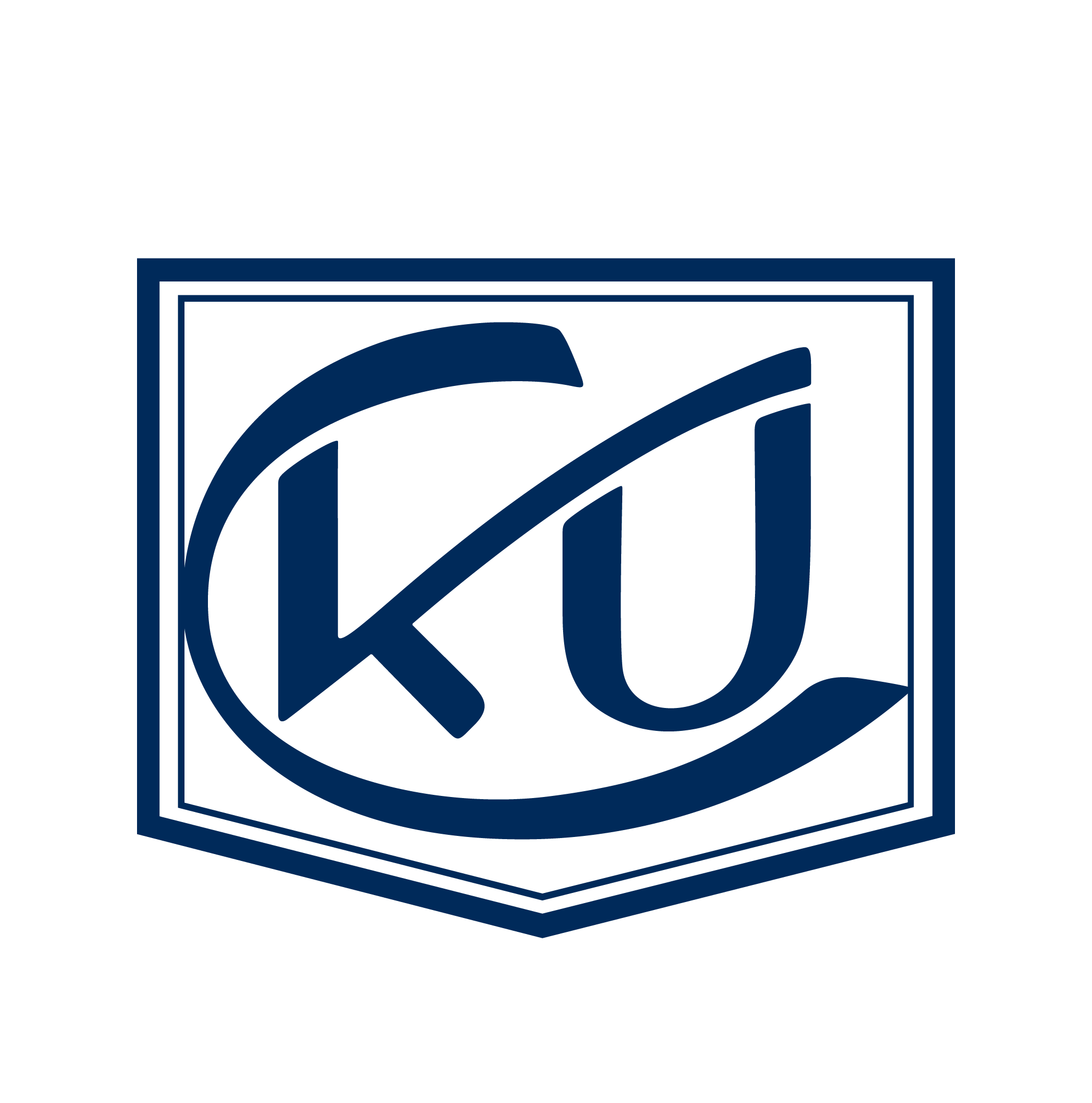  ul. Staszica 2                                             tel. (0048 68)   45 30 133 65-175 Zielona Góra                                 www.cku.zgora.pl                                               e-mail: cku@cku.zgora.pl                             SZKOLNY ZESTAW PROGRAMÓW NAUCZANIA I PODRĘCZNIKÓW W CENTRUM KSZTAŁCENIA USTAWICZNEGO W ZIELONEJ GÓRZESZKOŁY  POLICEALNE DLA DOROSŁYCHRok szkolny 2023/2024Opiekunka dziecięcaTerapeuta zajęciowyTechnik bhp4.Technik administracjiZajęcia edukacyjneNumer dopuszczeniaPodręcznikiBezpieczeństwo 
i higiena pracyPROGRAM NAUCZANIA ZAWODUOPIEKUNKA DZIECIĘCAopracowany w oparciu o Rozporządzenie Ministra Edukacji Narodowej z dnia 16 maja 2019 r.w sprawie podstaw programowych kształcenia 
w zawodach szkolnictwa branżowego 
oraz dodatkowych umiejętności zawodowych 
w zakresie wybranych zawodów szkolnictwa branżowegoProgram przedmiotowy 
o strukturze spiralnej (liniowej)Szczęch K., Bukała W. Bezpieczeństwo i higiena pracy. Podręcznik do kształcenia zawodowego, WSiPJęzyk obcy zawodowy PROGRAM NAUCZANIA ZAWODUOPIEKUNKA DZIECIĘCAopracowany w oparciu o Rozporządzenie Ministra Edukacji Narodowej z dnia 16 maja 2019 r.w sprawie podstaw programowych kształcenia 
w zawodach szkolnictwa branżowego 
oraz dodatkowych umiejętności zawodowych 
w zakresie wybranych zawodów szkolnictwa branżowegoProgram przedmiotowy 
o strukturze spiralnej (liniowej)M. Somerlik „Język angielski dla opiekunek oraz przedszkolanek”,wyd. EprofessPodstawy psychologii, etyki 
i komunikacji interpersonalnejPROGRAM NAUCZANIA ZAWODUOPIEKUNKA DZIECIĘCAopracowany w oparciu o Rozporządzenie Ministra Edukacji Narodowej z dnia 16 maja 2019 r.w sprawie podstaw programowych kształcenia 
w zawodach szkolnictwa branżowego 
oraz dodatkowych umiejętności zawodowych 
w zakresie wybranych zawodów szkolnictwa branżowegoProgram przedmiotowy 
o strukturze spiralnej (liniowej)1.  E. Aronson, „Psychologia społeczna”, wyd. Zysk        i spółka2. S. Kosiński, „Socjologia ogólna”, wyd.PWN3. Ross Vasta, M. Haith, S. Miller, “Psychologia dziecka”, wyd. WSiP4. „Mosty zamiast murów” – praca zbiorowa pod      redakcją Johna Stewarta; wyd. PWN, 20025. „Mowa ciała” – A. Pease, w wyd. JEDNOSC,     20016. „Komunikacja niewerbalna – mowa ciała”,- E.      Thiel, wyd. ASTRUM, 19977.  Komunikacja niewerbalna – POSTAWA,      MIMIKA, GEST”,- L. Tkaczyk, wyd. ASTRUM,        1998Podstawy anatomii 
i fizjologii dzieckaPROGRAM NAUCZANIA ZAWODUOPIEKUNKA DZIECIĘCAopracowany w oparciu o Rozporządzenie Ministra Edukacji Narodowej z dnia 16 maja 2019 r.w sprawie podstaw programowych kształcenia 
w zawodach szkolnictwa branżowego 
oraz dodatkowych umiejętności zawodowych 
w zakresie wybranych zawodów szkolnictwa branżowegoProgram przedmiotowy 
o strukturze spiralnej (liniowej)W. Sykanowicz, A. Michajlik, W. Ramatowski „ Anatomia i fizjologia człowieka”, wyd. PZWLG. Gałuszka „ Pierwsza pomoc w nagłych wypadkach”, wyd. TarbonusJordi Vigue „ Atlas budowy ludzkiego ciała wyd . –Olejsiejuk 2018Zdrowie publicznePROGRAM NAUCZANIA ZAWODUOPIEKUNKA DZIECIĘCAopracowany w oparciu o Rozporządzenie Ministra Edukacji Narodowej z dnia 16 maja 2019 r.w sprawie podstaw programowych kształcenia 
w zawodach szkolnictwa branżowego 
oraz dodatkowych umiejętności zawodowych 
w zakresie wybranych zawodów szkolnictwa branżowegoProgram przedmiotowy 
o strukturze spiralnej (liniowej)Zdrowie publiczne wyd. PZWLRed A. Andruszkiewicz m. Banaszkiewicz ‘promocja Zdrowia wyd . CzelejPierwsza pomocPROGRAM NAUCZANIA ZAWODUOPIEKUNKA DZIECIĘCAopracowany w oparciu o Rozporządzenie Ministra Edukacji Narodowej z dnia 16 maja 2019 r.w sprawie podstaw programowych kształcenia 
w zawodach szkolnictwa branżowego 
oraz dodatkowych umiejętności zawodowych 
w zakresie wybranych zawodów szkolnictwa branżowegoProgram przedmiotowy 
o strukturze spiralnej (liniowej)G. Gałuszka „ Pierwsza pomoc w nagłych wypadkach”, wyd. TarbonusP. Sefrin , R. Schua :,”postepowanie w nagłych przypadkach.Podstawy wychowania dzieckaPROGRAM NAUCZANIA ZAWODUOPIEKUNKA DZIECIĘCAopracowany w oparciu o Rozporządzenie Ministra Edukacji Narodowej z dnia 16 maja 2019 r.w sprawie podstaw programowych kształcenia 
w zawodach szkolnictwa branżowego 
oraz dodatkowych umiejętności zawodowych 
w zakresie wybranych zawodów szkolnictwa branżowegoProgram przedmiotowy 
o strukturze spiralnej (liniowej)B. Spock, M.B. Rothenberg, „Dziecko-pielęgnowanie i wychowanie”, wyd. PZWLM. Stoppard „ Dziecko od A do Z”, wyd. Oficyna wydawnicza Atena PoznańJęzyk migowyPROGRAM NAUCZANIA ZAWODUOPIEKUNKA DZIECIĘCAopracowany w oparciu o Rozporządzenie Ministra Edukacji Narodowej z dnia 16 maja 2019 r.w sprawie podstaw programowych kształcenia 
w zawodach szkolnictwa branżowego 
oraz dodatkowych umiejętności zawodowych 
w zakresie wybranych zawodów szkolnictwa branżowegoProgram przedmiotowy 
o strukturze spiralnej (liniowej)B. Szczepankowski „Podstawy języka migowego” , wyd. WSiP;O. Kosiba, P Grenda „Leksykon języka migowego”, wyd. SilentiumB. Szczepankowski „Komunikowanie się z osobami z uszkodzonym słuchem” , wyd. Centrum Języka Migowego WarszawaPielęgnacja dziecka zdrowegoPROGRAM NAUCZANIA ZAWODUOPIEKUNKA DZIECIĘCAopracowany w oparciu o Rozporządzenie Ministra Edukacji Narodowej z dnia 16 maja 2019 r.w sprawie podstaw programowych kształcenia 
w zawodach szkolnictwa branżowego 
oraz dodatkowych umiejętności zawodowych 
w zakresie wybranych zawodów szkolnictwa branżowegoProgram przedmiotowy 
o strukturze spiralnej (liniowej)B. Pawlaczyk „ Pielęgniarstwo pediatryczne” , wyd. PZWLL. Sochacka, A. Wojtyłko „ Wybrane zagadnienia z pediatrii i pielęgniarstwa pediatrycznego”, Wydawnictwo OpolePielęgnacja dziecka chorego i niepełnosprawnegoPROGRAM NAUCZANIA ZAWODUOPIEKUNKA DZIECIĘCAopracowany w oparciu o Rozporządzenie Ministra Edukacji Narodowej z dnia 16 maja 2019 r.w sprawie podstaw programowych kształcenia 
w zawodach szkolnictwa branżowego 
oraz dodatkowych umiejętności zawodowych 
w zakresie wybranych zawodów szkolnictwa branżowegoProgram przedmiotowy 
o strukturze spiralnej (liniowej) Karla. L Luxner Pielegniarstwo Pediatryczne  wyd. Urban& PartnerB. Pawlaczyk „ Pielęgniarstwo pediatryczne” , wyd. PZWLWychowanie dzieckaPROGRAM NAUCZANIA ZAWODUOPIEKUNKA DZIECIĘCAopracowany w oparciu o Rozporządzenie Ministra Edukacji Narodowej z dnia 16 maja 2019 r.w sprawie podstaw programowych kształcenia 
w zawodach szkolnictwa branżowego 
oraz dodatkowych umiejętności zawodowych 
w zakresie wybranych zawodów szkolnictwa branżowegoProgram przedmiotowy 
o strukturze spiralnej (liniowej)L. Sochacka, A. Wojtyłko „ Wybrane zagadnienia z pediatrii i pielęgniarstwa pediatrycznego”, Wydawnictwo OpoleJ. Cybulska, I. Dudzińska „Inscenizowanie zabaw na podstawie literatury dziecięcej”, wyd. WSiPFrances L . IIg Louise Bates Ames Sidnej M. Baker; Rozwój psychiczny dziecka ; Gdańskie Wydawnictwo PsychologiczneJ. Poznańska, Z. Wierzejska, E. Zygmunciak „Wskazania wychowawcze do pracy z małym dzieckiem w placówkach wychowania zbiorowego”, wyd. Centrum Metodyczne Doskonalenia NauczycieliŚredniego Szkolnictwa MedycznegoM. Przetacznik – Gierowska, G. Makiełło – Jarża „Psychologia rozwojowa i wychowawcza wieku dziecięcego”, wyd. WSiPJ. Silberg „Gry i zabawy z maluchami”, wyd. Media RodzinaPielęgnacja dzieckaPROGRAM NAUCZANIA ZAWODUOPIEKUNKA DZIECIĘCAopracowany w oparciu o Rozporządzenie Ministra Edukacji Narodowej z dnia 16 maja 2019 r.w sprawie podstaw programowych kształcenia 
w zawodach szkolnictwa branżowego 
oraz dodatkowych umiejętności zawodowych 
w zakresie wybranych zawodów szkolnictwa branżowegoProgram przedmiotowy 
o strukturze spiralnej (liniowej)B. Pawlaczyk „ Pielęgniarstwo pediatryczne” , wyd. PZWLL. Sochacka, A. Wojtyłko „ Wybrane zagadnienia z pediatrii i pielęgniarstwa pediatrycznego”, Wydawnictwo OpoleLiteratura dzieckaPROGRAM NAUCZANIA ZAWODUOPIEKUNKA DZIECIĘCAopracowany w oparciu o Rozporządzenie Ministra Edukacji Narodowej z dnia 16 maja 2019 r.w sprawie podstaw programowych kształcenia 
w zawodach szkolnictwa branżowego 
oraz dodatkowych umiejętności zawodowych 
w zakresie wybranych zawodów szkolnictwa branżowegoProgram przedmiotowy 
o strukturze spiralnej (liniowej)1. Ratyńska H.- „Literatura dziecięca w pracy przedszkola”, WSiP, Warszawa, 1991;2. Kaczmarek L.- „Nasze dziecko uczy się mowy”, wyd. lubelskie, Lublin, 1988;Wychowanie muzycznePROGRAM NAUCZANIA ZAWODUOPIEKUNKA DZIECIĘCAopracowany w oparciu o Rozporządzenie Ministra Edukacji Narodowej z dnia 16 maja 2019 r.w sprawie podstaw programowych kształcenia 
w zawodach szkolnictwa branżowego 
oraz dodatkowych umiejętności zawodowych 
w zakresie wybranych zawodów szkolnictwa branżowegoProgram przedmiotowy 
o strukturze spiralnej (liniowej)Smoczyńska- Nachtman U.- „Rozśpiewane przedszkole”, WSiP, Warszawa 1988;Wychowanie plastyczno - technicznePROGRAM NAUCZANIA ZAWODUOPIEKUNKA DZIECIĘCAopracowany w oparciu o Rozporządzenie Ministra Edukacji Narodowej z dnia 16 maja 2019 r.w sprawie podstaw programowych kształcenia 
w zawodach szkolnictwa branżowego 
oraz dodatkowych umiejętności zawodowych 
w zakresie wybranych zawodów szkolnictwa branżowegoProgram przedmiotowy 
o strukturze spiralnej (liniowej)1. Czerwosz Z.- „Dzieci lubią rysować”, Nasza Księgarnia, Warszawa, 1983;2. Trojanowska- Kaczmarek A.- „Dziecko i plastyka”, WSiP, Warszawa, 1988;Podstawy przedsiębiorczościProgram nauczania podstaw przedsiębiorczości dla szkoły ponadpodstawowej opracowany w ramach projektu „Tworzenie programów nauczania oraz scenariuszy lekcji i zajęć wchodzących w skład zestawów narzędzi edukacyjnych wspierających proces kształcenia ogólnego w zakresie kompetencji kluczowych uczniów niezbędnych do poruszania się na rynku pracy” na zlecenie OREPodstawy przedsiębiorczości 2.0Grzegorz Kwiatkowski Jacek MusiałkiewiczZajęcia edukacyjneNumer dopuszczeniaPodręcznikiDziałalność gospodarcza w terapii zajęciowejPROGRAM NAUCZANIA ZAWODUTERAPEUTA ZAJĘCIOWYopracowany w oparciu o Rozporządzenie Ministra Edukacji Narodowej z dnia 16 maja 2019 r.w sprawie podstaw programowych kształcenia 
w zawodach szkolnictwa branżowego 
oraz dodatkowych umiejętności zawodowych 
w zakresie wybranych zawodów szkolnictwa branżowegoProgram przedmiotowy 
o strukturze spiralnej (liniowej)J. Musiałkiewicz „Podejmowanie i prowadzenie działalności gospodarczej”,wyd. Ekonomik MEN: 2019Ustawa o działalności leczniczej, pozostałe ustawy i akty prawne dotyczące działalności leczniczej i opieki zdrowotnej
G. Kwiatkowski, „Ekonomia w zarysie”,wyd. EkonomikJ. Musiałkiewicz, „Statystyka”, wyd. EkonomikPodstawy bhp, ergonomii, fizjologii i ochrony środowiska w terapii zajęciowejPROGRAM NAUCZANIA ZAWODUTERAPEUTA ZAJĘCIOWYopracowany w oparciu o Rozporządzenie Ministra Edukacji Narodowej z dnia 16 maja 2019 r.w sprawie podstaw programowych kształcenia 
w zawodach szkolnictwa branżowego 
oraz dodatkowych umiejętności zawodowych 
w zakresie wybranych zawodów szkolnictwa branżowegoProgram przedmiotowy 
o strukturze spiralnej (liniowej)Szczęch K., Bukała W. Bezpieczeństwo i higiena pracy. Podręcznik do kształcenia zawodowego, WSiPPodstawy prawne terapii zajęciowejPROGRAM NAUCZANIA ZAWODUTERAPEUTA ZAJĘCIOWYopracowany w oparciu o Rozporządzenie Ministra Edukacji Narodowej z dnia 16 maja 2019 r.w sprawie podstaw programowych kształcenia 
w zawodach szkolnictwa branżowego 
oraz dodatkowych umiejętności zawodowych 
w zakresie wybranych zawodów szkolnictwa branżowegoProgram przedmiotowy 
o strukturze spiralnej (liniowej)„Prawo Pracy i ubezpieczeń społecznych” CH BECK„Terapia zajęciowa” PZWL Wydawnictwo LekarskieJęzyk obcy w terapii zajęciowejPROGRAM NAUCZANIA ZAWODUTERAPEUTA ZAJĘCIOWYopracowany w oparciu o Rozporządzenie Ministra Edukacji Narodowej z dnia 16 maja 2019 r.w sprawie podstaw programowych kształcenia 
w zawodach szkolnictwa branżowego 
oraz dodatkowych umiejętności zawodowych 
w zakresie wybranych zawodów szkolnictwa branżowegoProgram przedmiotowy 
o strukturze spiralnej (liniowej)Anna W.Kierczak, Angielski w praktyce opiekuna osób starszych, chorych i niepełnosprawnych, (2014), Warszawa: PZWLKomunikacja interpersonalnaPROGRAM NAUCZANIA ZAWODUTERAPEUTA ZAJĘCIOWYopracowany w oparciu o Rozporządzenie Ministra Edukacji Narodowej z dnia 16 maja 2019 r.w sprawie podstaw programowych kształcenia 
w zawodach szkolnictwa branżowego 
oraz dodatkowych umiejętności zawodowych 
w zakresie wybranych zawodów szkolnictwa branżowegoProgram przedmiotowy 
o strukturze spiralnej (liniowej)Psychologia społeczna – E. Aronson „Emocje i motywacje” – B. Parkinson, A. Colman, wyd. ZYSK i S-ka, „Psychologia motywacje” – R. Franken, wyd.GWP, 2005„Broń swoich interesów” – R. Sharpe;  wyd. ABC, 1996„Dyscyplina emocjonalna” – C. Manz; wyd. Świat Książki, 2005„Człowiek istota społeczna” – E. Aronson, wyd. PWN, 2005„Umysł społeczny” – pod redakcją J. Forgas, wyd. GWP, 2005 „Mosty zamiast murów” – praca zbiorowa pod redakcją Johna Stewarta; wyd. PWN, 2002„Zwierzę  zwane człowiekiem” – D. Morris, 1997„Mowa ciała” – A. Pease, wwyd. JEDNOSC, 2001„Komunikacja niewerbalna – mowa ciała”,- E. Thiel, wyd. ASTRUM, 1997Komunikacja niewerbalna – POSTAWA, MIMIKA, GEST”,- L. Tkaczyk, wyd. ASTRUM, 1998 „Negocjacje” - K. Wywiał; CKU, 1999 „Komunikacja werbalna – psychologia prowadzenia negocjacji”- V.F. Birkenbikh; wyd. ASTRUM,1999 „Dopiąć swego w negocjacjach cenowych – jak negocjować cenę z trudnym klientem” - E. Detroy; wyd. Akademia Sukcesu, 2004 „ Jak skutecznie negocjować” - D. Olivier  ; wyd. Helion –One Press,2004 “ Negocjacje dla opornych” - M.C. Donaldson; wyd. 1999„Negocjator leksykon” – G. Kennedy; wyd. Studio Emka, 1998Metodyka terapii zajęciowejPROGRAM NAUCZANIA ZAWODUTERAPEUTA ZAJĘCIOWYopracowany w oparciu o Rozporządzenie Ministra Edukacji Narodowej z dnia 16 maja 2019 r.w sprawie podstaw programowych kształcenia 
w zawodach szkolnictwa branżowego 
oraz dodatkowych umiejętności zawodowych 
w zakresie wybranych zawodów szkolnictwa branżowegoProgram przedmiotowy 
o strukturze spiralnej (liniowej)Milanowska K. „Techniki terapii zajęciowej” PZWL, W-Wa 1987,Franczyk A. Krajewska K. „Zabawy i ćwiczenia na cały rok”, Impuls, Kraków 2005,Konieczyńska Z., Stańczak T. „Terapia zajęciowa w psychiatrii” Warszawa 1989,Konieczna E.J. „Arteterapia w teorii i praktyce”, Impuls, Kraków 2003,Kozaczuk L. „Terapia zajęciowa w domach pomocy społecznej”, Wyd. Śląsk, Katowice 1999.Podstawy teoretyczne diagnostyki w terapii zajęciowejPROGRAM NAUCZANIA ZAWODUTERAPEUTA ZAJĘCIOWYopracowany w oparciu o Rozporządzenie Ministra Edukacji Narodowej z dnia 16 maja 2019 r.w sprawie podstaw programowych kształcenia 
w zawodach szkolnictwa branżowego 
oraz dodatkowych umiejętności zawodowych 
w zakresie wybranych zawodów szkolnictwa branżowegoProgram przedmiotowy 
o strukturze spiralnej (liniowej)Bac A., „Terapia zajęciowa w dysfunkcjach narządu ruchu”, PZWL, 2017,Janus E., Bac A., Kulis A., Smrokowska – Reichman A., „Terapia zajęciwa w geriatrii”, PZWL 2017,Jasnus E., (red), „Terapia zajęciowa osób z niepełnosprawnością intelektualną”, PZWL, 2018.Komunikacja alternatywnaPROGRAM NAUCZANIA ZAWODUTERAPEUTA ZAJĘCIOWYopracowany w oparciu o Rozporządzenie Ministra Edukacji Narodowej z dnia 16 maja 2019 r.w sprawie podstaw programowych kształcenia 
w zawodach szkolnictwa branżowego 
oraz dodatkowych umiejętności zawodowych 
w zakresie wybranych zawodów szkolnictwa branżowegoProgram przedmiotowy 
o strukturze spiralnej (liniowej)1. Nęcki Z.: Komunikacja międzyludzka, Drukarnia „Antykwa" Kraków -Kluczbork 20002. Błeszyński J. :Alternatywne i wspomagające metody komunikacji, „Impuls”, Kraków,2006,2008Podstawy anatomii, fizjologii i patofizjologii człowiekaPROGRAM NAUCZANIA ZAWODUTERAPEUTA ZAJĘCIOWYopracowany w oparciu o Rozporządzenie Ministra Edukacji Narodowej z dnia 16 maja 2019 r.w sprawie podstaw programowych kształcenia 
w zawodach szkolnictwa branżowego 
oraz dodatkowych umiejętności zawodowych 
w zakresie wybranych zawodów szkolnictwa branżowegoProgram przedmiotowy 
o strukturze spiralnej (liniowej)W. Sykanowicz, A. Michajlik, W. Ramatowski „ Anatomia i fizjologia człowieka”, wyd. PZWLG. Gałuszka „ Pierwsza pomoc w nagłych wypadkach”, wyd. TarbonusJordi Vigue „ Atlas budowy ludzkiego ciała wyd . –Olejsiejuk 2018P. Sefrin , R. Schua :,”postepowanie w nagłych przypadkach.Red. B. Łusarska , D Zarzycka, K. Zachradniczek , Podstawy Pielegniarstwa t.I założenia teoretyczne, wyd. PZWLJęzyk migowyPROGRAM NAUCZANIA ZAWODUTERAPEUTA ZAJĘCIOWYopracowany w oparciu o Rozporządzenie Ministra Edukacji Narodowej z dnia 16 maja 2019 r.w sprawie podstaw programowych kształcenia 
w zawodach szkolnictwa branżowego 
oraz dodatkowych umiejętności zawodowych 
w zakresie wybranych zawodów szkolnictwa branżowegoProgram przedmiotowy 
o strukturze spiralnej (liniowej)B. Szczepankowski „Podstawy języka migowego” , wyd. WSiP;O. Kosiba, P Grenda „Leksykon języka migowego”, wyd. SilentiumB. Szczepankowski „Komunikowanie się z osobami z uszkodzonym słuchem” , wyd. Centrum Języka Migowego WarszawaPodstawy terapii zajęciowejPROGRAM NAUCZANIA ZAWODUTERAPEUTA ZAJĘCIOWYopracowany w oparciu o Rozporządzenie Ministra Edukacji Narodowej z dnia 16 maja 2019 r.w sprawie podstaw programowych kształcenia 
w zawodach szkolnictwa branżowego 
oraz dodatkowych umiejętności zawodowych 
w zakresie wybranych zawodów szkolnictwa branżowegoProgram przedmiotowy 
o strukturze spiralnej (liniowej)Bac A., „Terapia zajęciowa”, PZWL, 2016,E. Baum "Terapia zajęciowa" wyd. Fraszka (2008r.), Kot T., „Zajęcia pozalekcyjne i terapia zajęciowa z osobami o obniżonej sprawności intelektualnej”, Wyd. APS, W-wa 2002.Meder J., „Trening umiejętności społecznych w rehabilitacji zaburzeń psychicznych”, wyd. Śląsk, Katowice 1999.Planowanie i 
organizowanie  terapii PROGRAM NAUCZANIA ZAWODUTERAPEUTA ZAJĘCIOWYopracowany w oparciu o Rozporządzenie Ministra Edukacji Narodowej z dnia 16 maja 2019 r.w sprawie podstaw programowych kształcenia 
w zawodach szkolnictwa branżowego 
oraz dodatkowych umiejętności zawodowych 
w zakresie wybranych zawodów szkolnictwa branżowegoProgram przedmiotowy 
o strukturze spiralnej (liniowej)Bac Aneta: Terapia zajęciowa. PZWL ,Warszawa 2016.Bac Aneta: Terapia zajęciowa w dysfunkcjach narządu ruchu,PZWL,2017.Bac Aneta: Ergonomia i adaptacje w terapii zajęciowej. PZWL, Warszawa 2019.Brzezińska M:Zaradnik terapeutyczny. Engram, Warszawa 2012.Janus E:Terapia zajęciowa osób z niepełnosprawnością intelektualną. PZWL, Warszawa 2018.Janus E,  Bac  A.: Terapia zajęciowa w geriatrii. PZWL, Warszawa 2017.Kulis A: Terapia zajęciowa dzieci. PZWL, Warszawa 2019.Konieczna E:Arteterapia w teorii i praktyce. Impuls, Kraków 2007,Kot T:Zajęcia pozalekcyjne i terapia zajęciowa z osobami o obniżonej sprawności umysłowej. Wydawnictwo APS, Warszawa 2002.Misiorek A:Współczesna terapia zajęciowa. PZWL, Warszawa 2019,Milanowska K:Techniki pracy w terapii zajęciowej. PZWL Warszawa 1982.Nowotny J, Rottermund J. :Terapia zajęciowa w rehabilitacji medycznej, Alfa – Medica Press 2016.Komputerowe wspomaganie pracy terapeuty zajęciowegoPROGRAM NAUCZANIA ZAWODUTERAPEUTA ZAJĘCIOWYopracowany w oparciu o Rozporządzenie Ministra Edukacji Narodowej z dnia 16 maja 2019 r.w sprawie podstaw programowych kształcenia 
w zawodach szkolnictwa branżowego 
oraz dodatkowych umiejętności zawodowych 
w zakresie wybranych zawodów szkolnictwa branżowegoProgram przedmiotowy 
o strukturze spiralnej (liniowej)ABC MS Office 2016 PL Adam JaronickiWydawnictwo Helion 2016Informatyka medyczna Ryszard Tadeusiewicz Instytut Informatyki Wydawnictwo UMCS Lublin 2011 Publikacja bezpłatna dostępna on-line na stronach Instytutu Informatyki UMCS: informatyka.umcs.lublin.plNowe Technologie IT w Ochronie Zdrowia 2 / 2013 TOM II Praca zbiorowa Oficyna Prawa Polskiego 2013Metody i techniki terapii zajęciowejPROGRAM NAUCZANIA ZAWODUTERAPEUTA ZAJĘCIOWYopracowany w oparciu o Rozporządzenie Ministra Edukacji Narodowej z dnia 16 maja 2019 r.w sprawie podstaw programowych kształcenia 
w zawodach szkolnictwa branżowego 
oraz dodatkowych umiejętności zawodowych 
w zakresie wybranych zawodów szkolnictwa branżowegoProgram przedmiotowy 
o strukturze spiralnej (liniowej)Bac A (red.), Terapia zajęciowa, PZWL, 2016.Bac A, Terapia zajęciowa w dysfunkcjach narządu ruchu, PZWL, 2017.Janus E, Bac A, Kulis A, Smrokowska-Reichman A, Terapia zajęciowa w geriatrii, PZWL, 2017.Janus E (red.), Terapia zajęciowa osób z niepełnosprawnością intelektualną, PZWL, 2018.Kot T, Zajęcia pozalekcyjne i terapia zajęciowa z osobami o obniżonej sprawności umysłowej, Wydawnictwo APS, Warszawa 2002.Kozaczuk L.: Terapia zajęciowa w domach pomocy społecznej, Wydawnictwo Śląsk, Katowice 1999Milanowska K. „Techniki terapii zajęciowej” PZWL, W-Wa 1987,Kadusan H., Schaeffe R. „Techniki terapeutyczne, zabawa w psychoterapii”, GWP Gdańsk 2002, Franczyk A. Krajewska K., „Zabawy i ćwiczenia na cały rok”, Impuls, Kraków 2005.Diagnozowanie w terapii zajęciowejPROGRAM NAUCZANIA ZAWODUTERAPEUTA ZAJĘCIOWYopracowany w oparciu o Rozporządzenie Ministra Edukacji Narodowej z dnia 16 maja 2019 r.w sprawie podstaw programowych kształcenia 
w zawodach szkolnictwa branżowego 
oraz dodatkowych umiejętności zawodowych 
w zakresie wybranych zawodów szkolnictwa branżowegoProgram przedmiotowy 
o strukturze spiralnej (liniowej)1. Skibska J., „Diagnoza intrerdyscyplinarna”, Impuls, 2017.2. Bac A., „Terapia zajęciowa”, PZWL, 2016,Podstawy przedsiębiorczościProgram nauczania podstaw przedsiębiorczości dla szkoły ponadpodstawowej opracowany w ramach projektu „Tworzenie programów nauczania oraz scenariuszy lekcji i zajęć wchodzących w skład zestawów narzędzi edukacyjnych wspierających proces kształcenia ogólnego w zakresie kompetencji kluczowych uczniów niezbędnych do poruszania się na rynku pracy” na zlecenie OREPodstawy przedsiębiorczości 2.0Grzegorz Kwiatkowski Jacek MusiałkiewiczZajęcia edukacyjneNumer dopuszczeniaPodręcznikiPodstawy prawa pracyPROGRAM NAUCZANIA ZAWODUTECHNIK BEZPIECZEŃSTWA 
I HIGIENY PRACYopracowany w oparciu o Rozporządzenie Ministra Edukacji Narodowej z dnia 16 maja 2019 r.w sprawie podstaw programowych kształcenia 
w zawodach szkolnictwa branżowego 
oraz dodatkowych umiejętności zawodowych 
w zakresie wybranych zawodów szkolnictwa branżowegoProgram przedmiotowy 
o strukturze spiralnej (liniowej)Ludwik Florek „Prawo pracy” CH BECKT. Cieszkowski „ Wypadki przy pracy oraz choroby zawodowe”,wyd. WSiP Techniczne bezpieczeństwo pracyPROGRAM NAUCZANIA ZAWODUTECHNIK BEZPIECZEŃSTWA 
I HIGIENY PRACYopracowany w oparciu o Rozporządzenie Ministra Edukacji Narodowej z dnia 16 maja 2019 r.w sprawie podstaw programowych kształcenia 
w zawodach szkolnictwa branżowego 
oraz dodatkowych umiejętności zawodowych 
w zakresie wybranych zawodów szkolnictwa branżowegoProgram przedmiotowy 
o strukturze spiralnej (liniowej)T. Cieszkowski „ Przepisy prawne określające wymagania bezpieczeństwa i higieny pracy”,wyd. WSiPŁabanowski W.” Bezpieczeństwoużytkowania maszyn”, GIPŁabanowski W., „Użytkowanie maszyn minimalne wymagania dotyczące BHP – lista kontrolna z komentarzem”, GIPPodstawy technikiPROGRAM NAUCZANIA ZAWODUTECHNIK BEZPIECZEŃSTWA 
I HIGIENY PRACYopracowany w oparciu o Rozporządzenie Ministra Edukacji Narodowej z dnia 16 maja 2019 r.w sprawie podstaw programowych kształcenia 
w zawodach szkolnictwa branżowego 
oraz dodatkowych umiejętności zawodowych 
w zakresie wybranych zawodów szkolnictwa branżowegoProgram przedmiotowy 
o strukturze spiralnej (liniowej)Łabanowski W.” Bezpieczeństwoużytkowania maszyn”, GIPŁabanowski W., „Użytkowanie maszyn minimalne wymagania dotyczące BHP – lista kontrolna z komentarzem”, GIPErgonomia 
w procesie pracyPROGRAM NAUCZANIA ZAWODUTECHNIK BEZPIECZEŃSTWA 
I HIGIENY PRACYopracowany w oparciu o Rozporządzenie Ministra Edukacji Narodowej z dnia 16 maja 2019 r.w sprawie podstaw programowych kształcenia 
w zawodach szkolnictwa branżowego 
oraz dodatkowych umiejętności zawodowych 
w zakresie wybranych zawodów szkolnictwa branżowegoProgram przedmiotowy 
o strukturze spiralnej (liniowej)W. Bukała „ Ergonomiczne warunki pracy” ,wyd. WSiPZagrożenia w środowisku pracyPROGRAM NAUCZANIA ZAWODUTECHNIK BEZPIECZEŃSTWA 
I HIGIENY PRACYopracowany w oparciu o Rozporządzenie Ministra Edukacji Narodowej z dnia 16 maja 2019 r.w sprawie podstaw programowych kształcenia 
w zawodach szkolnictwa branżowego 
oraz dodatkowych umiejętności zawodowych 
w zakresie wybranych zawodów szkolnictwa branżowegoProgram przedmiotowy 
o strukturze spiralnej (liniowej)W. Bukała, T. Cieszkowski „Zagrożenia w środowisku pracy i ocena ryzyka zawodowego”,wyd. WSiPJęzyk obcy w bezpieczeństwie i higienie pracyPROGRAM NAUCZANIA ZAWODUTECHNIK BEZPIECZEŃSTWA 
I HIGIENY PRACYopracowany w oparciu o Rozporządzenie Ministra Edukacji Narodowej z dnia 16 maja 2019 r.w sprawie podstaw programowych kształcenia 
w zawodach szkolnictwa branżowego 
oraz dodatkowych umiejętności zawodowych 
w zakresie wybranych zawodów szkolnictwa branżowegoProgram przedmiotowy 
o strukturze spiralnej (liniowej)1/Język angielski zawodowy w branży mechanicznej i samochodowej - Katarzyna Sarna, Rafał SarnaWydawnictwo WSiP EAN 97883021361772/Praktyczny słownik BHP dla praktyków pol-ang - Krzysztof Buczek Wydawnictwo: KABEPracownia komunikacji interpersonalnejPROGRAM NAUCZANIA ZAWODUTECHNIK BEZPIECZEŃSTWA 
I HIGIENY PRACYopracowany w oparciu o Rozporządzenie Ministra Edukacji Narodowej z dnia 16 maja 2019 r.w sprawie podstaw programowych kształcenia 
w zawodach szkolnictwa branżowego 
oraz dodatkowych umiejętności zawodowych 
w zakresie wybranych zawodów szkolnictwa branżowegoProgram przedmiotowy 
o strukturze spiralnej (liniowej)Kompetencje personalne i społeczne – podręcznik, Reforma 2019, Anna Krajewska, Wydawnictwo EkonomikOcena ryzyka zawodowegoPROGRAM NAUCZANIA ZAWODUTECHNIK BEZPIECZEŃSTWA 
I HIGIENY PRACYopracowany w oparciu o Rozporządzenie Ministra Edukacji Narodowej z dnia 16 maja 2019 r.w sprawie podstaw programowych kształcenia 
w zawodach szkolnictwa branżowego 
oraz dodatkowych umiejętności zawodowych 
w zakresie wybranych zawodów szkolnictwa branżowegoProgram przedmiotowy 
o strukturze spiralnej (liniowej)W. Bukała, T. Cieszkowski „Zagrożenia w środowisku pracy i ocena ryzyka zawodowego”, wyd. WSiPUstalenie przyczyn i okoliczności wypadków przy pracy oraz chorób zawodowychPROGRAM NAUCZANIA ZAWODUTECHNIK BEZPIECZEŃSTWA 
I HIGIENY PRACYopracowany w oparciu o Rozporządzenie Ministra Edukacji Narodowej z dnia 16 maja 2019 r.w sprawie podstaw programowych kształcenia 
w zawodach szkolnictwa branżowego 
oraz dodatkowych umiejętności zawodowych 
w zakresie wybranych zawodów szkolnictwa branżowegoProgram przedmiotowy 
o strukturze spiralnej (liniowej)T. Cieszkowski „ Wypadki przy pracy oraz choroby zawodowe”, wyd. WSiZarządzanie systemami bhpPROGRAM NAUCZANIA ZAWODUTECHNIK BEZPIECZEŃSTWA 
I HIGIENY PRACYopracowany w oparciu o Rozporządzenie Ministra Edukacji Narodowej z dnia 16 maja 2019 r.w sprawie podstaw programowych kształcenia 
w zawodach szkolnictwa branżowego 
oraz dodatkowych umiejętności zawodowych 
w zakresie wybranych zawodów szkolnictwa branżowegoProgram przedmiotowy 
o strukturze spiralnej (liniowej)Cieszkowski „ Przepisy prawne określające wymagania bezpieczeństwa i higieny pracy”, wyd. WSiPW. Bukała „ Szkolenia i usługi w zakresie bezpieczeństwa i higieny pracy”, wyd. WSiPW. Bukała „ Ergonomiczne warunki pracy”, wyd. WSiPPodstawy przedsiębiorczościProgram nauczania podstaw przedsiębiorczości dla szkoły ponadpodstawowej opracowany w ramach projektu „Tworzenie programów nauczania oraz scenariuszy lekcji i zajęć wchodzących w skład zestawów narzędzi edukacyjnych wspierających proces kształcenia ogólnego w zakresie kompetencji kluczowych uczniów niezbędnych do poruszania się na rynku pracy” na zlecenie OREPodstawy przedsiębiorczości 2.0Grzegorz Kwiatkowski Jacek MusiałkiewiczZajęcia edukacyjneNumer dopuszczeniaPodręcznikiBezpieczeństwo 
i higiena pracy w administracjiPROGRAM NAUCZANIA ZAWODUTECHNIK ADMINISTRACJIopracowany w oparciu o Rozporządzenie Ministra Edukacji Narodowej z dnia 16 maja 2019 r.w sprawie podstaw programowych kształcenia 
w zawodach szkolnictwa branżowego 
oraz dodatkowych umiejętności zawodowych 
w zakresie wybranych zawodów szkolnictwa branżowegoProgram przedmiotowy 
o strukturze spiralnej (liniowej)T. Cieszkowski „ Przepisy prawne określające wymagania bezpieczeństwa i higieny pracy”,wyd. WSiPEkonomiczne podstawy funkcjonowania przedsiębiorstwPROGRAM NAUCZANIA ZAWODUTECHNIK ADMINISTRACJIopracowany w oparciu o Rozporządzenie Ministra Edukacji Narodowej z dnia 16 maja 2019 r.w sprawie podstaw programowych kształcenia 
w zawodach szkolnictwa branżowego 
oraz dodatkowych umiejętności zawodowych 
w zakresie wybranych zawodów szkolnictwa branżowegoProgram przedmiotowy 
o strukturze spiralnej (liniowej)Kwiatkowski G., Ekonomia w zarysie, Ekonomik 2022.Musiałkiewicz J., Podejmowanie i prowadzenie działalności gospodarczej, Ekonomik 2022.Musiałkiewicz J., Marketing, Ekonomik, 2022.Organizacja pracy biurowejPROGRAM NAUCZANIA ZAWODUTECHNIK ADMINISTRACJIopracowany w oparciu o Rozporządzenie Ministra Edukacji Narodowej z dnia 16 maja 2019 r.w sprawie podstaw programowych kształcenia 
w zawodach szkolnictwa branżowego 
oraz dodatkowych umiejętności zawodowych 
w zakresie wybranych zawodów szkolnictwa branżowegoProgram przedmiotowy 
o strukturze spiralnej (liniowej)Mirosława Wiśniewska, Technika biurowaAndrzej Komosa, Technika biurowaPodstawy prawa administracyjnegoPROGRAM NAUCZANIA ZAWODUTECHNIK ADMINISTRACJIopracowany w oparciu o Rozporządzenie Ministra Edukacji Narodowej z dnia 16 maja 2019 r.w sprawie podstaw programowych kształcenia 
w zawodach szkolnictwa branżowego 
oraz dodatkowych umiejętności zawodowych 
w zakresie wybranych zawodów szkolnictwa branżowegoProgram przedmiotowy 
o strukturze spiralnej (liniowej)Podstawy prawa i postępowania administracyjnego. Podręcznik do zawodu technik administracji WSiP.2021Kociołek-Pęksa A., Pęksa W., Wierzbicki J., Rucińska-Sech E., Ablewicz J., Podstawy prawa i postępowania administracyjnego. Podręcznik do zawodu technik administracji, WSiP, Warszawa 2013.Romaniuk M., Podstawy prawa administracyjnego, Difin, Warszawa 2015.    Stankiewicz R., Prawo administracyjne, Difin,         Warszawa 2009.Podstawy prawa cywilnegoPROGRAM NAUCZANIA ZAWODUTECHNIK ADMINISTRACJIopracowany w oparciu o Rozporządzenie Ministra Edukacji Narodowej z dnia 16 maja 2019 r.w sprawie podstaw programowych kształcenia 
w zawodach szkolnictwa branżowego 
oraz dodatkowych umiejętności zawodowych 
w zakresie wybranych zawodów szkolnictwa branżowegoProgram przedmiotowy 
o strukturze spiralnej (liniowej)Podstawy prawa pracy i prawa cywilnego. Podstawy prawa pracy. Podręcznik do nauki zawodu technik administracji. Część 1. Wydawnictwo: WSiP.2013 Podstawy prawa pracy i prawa cywilnego. Podstawy prawa pracy. Podręcznik do nauki zawodu technik administracji. Część 2. Wydawnictwo: WSiP.2013Ernst U., Rachwał A., Zoll F., Prawo cywilne. Część ogólna, LexisNexis – Wolters Kluwer Polska, Warszawa 2012.Ignatowicz J., Stefaniuk K., Wolter A., Prawo        cywilne. Zarys części ogólnej, Wolters Kluwer       Polska, Warszawa 2017.Podstawy prawa pracyPROGRAM NAUCZANIA ZAWODUTECHNIK ADMINISTRACJIopracowany w oparciu o Rozporządzenie Ministra Edukacji Narodowej z dnia 16 maja 2019 r.w sprawie podstaw programowych kształcenia 
w zawodach szkolnictwa branżowego 
oraz dodatkowych umiejętności zawodowych 
w zakresie wybranych zawodów szkolnictwa branżowegoProgram przedmiotowy 
o strukturze spiralnej (liniowej)1. Podstawy prawa pracy i prawa cywilnego.       Podstawy prawa pracy. Podręcznik do nauki        zawodu technik administracji. Część 1.      Wydawnictwo: WSiP.2013 2. Podstawy prawa pracy i prawa cywilnego.     Podstawy prawa pracy. Podręcznik do nauki      zawodu technik administracji. Część 2.     Wydawnictwo: WSiP.20133. Baran K. (red.), Prawo pracy i ubezpieczeń      społecznych, Wolters Kluwer Polska,      Warszawa 2017.4. Florek. L., Prawo pracy, C.H. Beck, Wydanie      19, Warszawa 2017.5.Rycak A., Rycak B., Wronikowska E., Prawo     pracy – repetytorium, Wolters Kluwer Polska,    Warszawa 2014.Podstawy prawa finansowegoPROGRAM NAUCZANIA ZAWODUTECHNIK ADMINISTRACJIopracowany w oparciu o Rozporządzenie Ministra Edukacji Narodowej z dnia 16 maja 2019 r.w sprawie podstaw programowych kształcenia 
w zawodach szkolnictwa branżowego 
oraz dodatkowych umiejętności zawodowych 
w zakresie wybranych zawodów szkolnictwa branżowegoProgram przedmiotowy 
o strukturze spiralnej (liniowej)Podstawy finansów publicznych. Kwalifikacja Podręcznik Małgorzata Wojtczak 2015,Podstawy finansów publicznych. Podręcznik do nauki zawodu technik administracji. Zofia Mielczarczyk. 2013 WSIPBrzeziński B., Olesińska A. (red.), Prawo finansów publicznych, Towarzystwo Naukowe Organizacji i Kierownictwa, 2017.Stankiewicz R., Prawo finansów publicznych, Difin, 2010Język obcy zawodowyPROGRAM NAUCZANIA ZAWODUTECHNIK ADMINISTRACJIopracowany w oparciu o Rozporządzenie Ministra Edukacji Narodowej z dnia 16 maja 2019 r.w sprawie podstaw programowych kształcenia 
w zawodach szkolnictwa branżowego 
oraz dodatkowych umiejętności zawodowych 
w zakresie wybranych zawodów szkolnictwa branżowegoProgram przedmiotowy 
o strukturze spiralnej (liniowej)Taylor John Peltier Stephen  Career Paths „Accounting”, wyd. Express Publishing, 2018Virginia Evans Career Paths „Secretarial”      wyd. Express Publishing,2018Pracownia pracy biurowejPROGRAM NAUCZANIA ZAWODUTECHNIK ADMINISTRACJIopracowany w oparciu o Rozporządzenie Ministra Edukacji Narodowej z dnia 16 maja 2019 r.w sprawie podstaw programowych kształcenia 
w zawodach szkolnictwa branżowego 
oraz dodatkowych umiejętności zawodowych 
w zakresie wybranych zawodów szkolnictwa branżowegoProgram przedmiotowy 
o strukturze spiralnej (liniowej)Mirosława Wiśniewska, Technika biurowaAndrzej Komosa, Technika biurowaPostępowanie 
w administracjiPROGRAM NAUCZANIA ZAWODUTECHNIK ADMINISTRACJIopracowany w oparciu o Rozporządzenie Ministra Edukacji Narodowej z dnia 16 maja 2019 r.w sprawie podstaw programowych kształcenia 
w zawodach szkolnictwa branżowego 
oraz dodatkowych umiejętności zawodowych 
w zakresie wybranych zawodów szkolnictwa branżowegoProgram przedmiotowy 
o strukturze spiralnej (liniowej)Podstawy prawa i postępowania administracyjnego. Podręcznik do zawodu technik administracji WSiP.2021Ablewicz J., Pęksa-Kociołak A., Pęksa W, Rucińska-Sech W., Wierzbicki J., Podstawy prawa i postępowania administracyjnego. Podręcznik do nauki Technika administracji, WSiP, Warszawa 2013.Romaniuk M., Postępowanie administracyjne, Difin, 2015.Zbrojewska M., Legierska U., Boga K., Postępowanie administracyjne. Podręcznik, Ekonomik, 2014.Pracownia komunikacji interpersonalnejPsychologia społeczna – E. Aronson „Emocje i motywacje” – B. Parkinson, A. Colman, wyd. ZYSK i S-ka, „Psychologia motywacje” – R. Franken, wyd.GWP, 2005„Broń swoich interesów” – R. Sharpe;  wyd. ABC, 1996„Dyscyplina emocjonalna” – C. Manz; wyd. Świat Książki, 2005„Człowiek istota społeczna” – E. Aronson, wyd. PWN, 2005„Umysł społeczny” – pod redakcją J. Forgas, wyd. GWP, 2005 „Mosty zamiast murów” – praca zbiorowa pod redakcją Johna Stewarta; wyd. PWN, 2002„Zwierzę  zwane człowiekiem” – D. Morris, 1997„Mowa ciała” – A. Pease, wwyd. JEDNOSC, 2001„Komunikacja niewerbalna – mowa ciała”,- E. Thiel, wyd. ASTRUM, 1997Komunikacja niewerbalna – POSTAWA, MIMIKA, GEST”,- L. Tkaczyk, wyd. ASTRUM, 1998 „Negocjacje” - K. Wywiał; CKU, 1999 „Komunikacja werbalna – psychologia prowadzenia negocjacji”- V.F. Birkenbikh; wyd. ASTRUM,1999 „Dopiąć swego w negocjacjach cenowych – jak negocjować cenę z trudnym klientem” - E. Detroy; wyd. Akademia Sukcesu, 2004 „ Jak skutecznie negocjować” - D. Olivier  ; wyd. Helion –One Press,2004 “ Negocjacje dla opornych” - M.C. Donaldson; wyd. 1999„Negocjator leksykon” – G. Kennedy; wyd. Studio Emka, 1998Podstawy przedsiębiorczościProgram nauczania podstaw przedsiębiorczości dla szkoły ponadpodstawowej opracowany w ramach projektu „Tworzenie programów nauczania oraz scenariuszy lekcji i zajęć wchodzących w skład zestawów narzędzi edukacyjnych wspierających proces kształcenia ogólnego w zakresie kompetencji kluczowych uczniów niezbędnych do poruszania się na rynku pracy” na zlecenie OREPodstawy przedsiębiorczości 2.0Grzegorz Kwiatkowski Jacek Musiałkiewicz